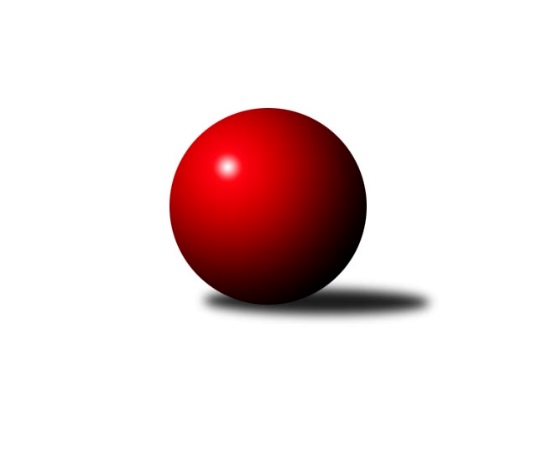 Č.25Ročník 2018/2019	17.5.2024 Jihomoravský KP2 jih 2018/2019Statistika 25. kolaTabulka družstev:		družstvo	záp	výh	rem	proh	skore	sety	průměr	body	plné	dorážka	chyby	1.	SK Kuželky Dubňany C	21	17	3	1	123.5 : 44.5 	(158.0 : 94.0)	2488	37	1736	752	44.9	2.	SK Baník Ratíškovice C	22	15	2	5	110.0 : 66.0 	(152.0 : 112.0)	2448	32	1731	717	49.1	3.	KK Jiskra Čejkovice B	21	14	1	6	109.5 : 58.5 	(146.5 : 105.5)	2382	29	1670	712	60.8	4.	TJ Sokol Mistřín C	21	14	0	7	103.5 : 64.5 	(149.5 : 102.5)	2471	28	1727	744	50.5	5.	TJ Sokol Šanov C	21	13	2	6	96.5 : 71.5 	(134.0 : 118.0)	2414	28	1688	726	51.7	6.	KK Vyškov D	21	10	3	8	91.0 : 77.0 	(138.0 : 114.0)	2414	23	1700	715	56	7.	TJ Sokol Vracov C	21	9	1	11	82.0 : 86.0 	(113.5 : 138.5)	2367	19	1662	705	58.5	8.	SK STAK Domanín	21	8	2	11	81.0 : 87.0 	(129.5 : 122.5)	2360	18	1646	714	61	9.	KC Hodonín B	21	6	2	13	65.5 : 102.5 	(120.5 : 131.5)	2349	14	1690	660	70.8	10.	KK Vyškov E	21	6	0	15	56.5 : 111.5 	(82.5 : 169.5)	2154	12	1556	598	73.6	11.	TJ Lokomotiva Valtice C	21	6	0	15	55.0 : 113.0 	(101.0 : 151.0)	2272	12	1634	638	79.6	12.	TJ Jiskra Kyjov B	22	1	0	21	42.0 : 134.0 	(99.0 : 165.0)	2247	2	1599	648	71.4Tabulka doma:		družstvo	záp	výh	rem	proh	skore	sety	průměr	body	maximum	minimum	1.	KK Jiskra Čejkovice B	11	10	0	1	67.5 : 20.5 	(84.5 : 47.5)	2414	20	2493	2307	2.	SK Kuželky Dubňany C	10	9	1	0	63.0 : 17.0 	(79.5 : 40.5)	2551	19	2706	2474	3.	SK Baník Ratíškovice C	11	7	2	2	60.0 : 28.0 	(83.0 : 49.0)	2513	16	2628	2433	4.	TJ Sokol Mistřín C	11	7	0	4	53.5 : 34.5 	(76.5 : 55.5)	2522	14	2591	2430	5.	SK STAK Domanín	11	6	2	3	49.0 : 39.0 	(75.0 : 57.0)	2309	14	2407	2237	6.	TJ Sokol Šanov C	10	6	1	3	46.0 : 34.0 	(66.5 : 53.5)	2434	13	2539	2359	7.	KK Vyškov D	11	6	1	4	54.0 : 34.0 	(81.0 : 51.0)	2445	13	2513	2381	8.	TJ Sokol Vracov C	10	5	0	5	41.0 : 39.0 	(54.0 : 66.0)	2425	10	2555	2271	9.	KK Vyškov E	10	5	0	5	39.5 : 40.5 	(50.0 : 70.0)	2383	10	2432	2338	10.	TJ Lokomotiva Valtice C	11	5	0	6	36.5 : 51.5 	(59.0 : 73.0)	2307	10	2481	2137	11.	KC Hodonín B	10	3	1	6	34.5 : 45.5 	(60.5 : 59.5)	2390	7	2524	2289	12.	TJ Jiskra Kyjov B	11	0	0	11	21.5 : 66.5 	(58.0 : 74.0)	2311	0	2505	2153Tabulka venku:		družstvo	záp	výh	rem	proh	skore	sety	průměr	body	maximum	minimum	1.	SK Kuželky Dubňany C	11	8	2	1	60.5 : 27.5 	(78.5 : 53.5)	2481	18	2617	2337	2.	SK Baník Ratíškovice C	11	8	0	3	50.0 : 38.0 	(69.0 : 63.0)	2443	16	2586	2250	3.	TJ Sokol Šanov C	11	7	1	3	50.5 : 37.5 	(67.5 : 64.5)	2412	15	2548	2042	4.	TJ Sokol Mistřín C	10	7	0	3	50.0 : 30.0 	(73.0 : 47.0)	2465	14	2589	2179	5.	KK Vyškov D	10	4	2	4	37.0 : 43.0 	(57.0 : 63.0)	2411	10	2510	2321	6.	KK Jiskra Čejkovice B	10	4	1	5	42.0 : 38.0 	(62.0 : 58.0)	2378	9	2533	2076	7.	TJ Sokol Vracov C	11	4	1	6	41.0 : 47.0 	(59.5 : 72.5)	2361	9	2584	2080	8.	KC Hodonín B	11	3	1	7	31.0 : 57.0 	(60.0 : 72.0)	2346	7	2438	2255	9.	SK STAK Domanín	10	2	0	8	32.0 : 48.0 	(54.5 : 65.5)	2365	4	2486	2221	10.	TJ Lokomotiva Valtice C	10	1	0	9	18.5 : 61.5 	(42.0 : 78.0)	2268	2	2434	2133	11.	TJ Jiskra Kyjov B	11	1	0	10	20.5 : 67.5 	(41.0 : 91.0)	2240	2	2386	2080	12.	KK Vyškov E	11	1	0	10	17.0 : 71.0 	(32.5 : 99.5)	2135	2	2377	1821Tabulka podzimní části:		družstvo	záp	výh	rem	proh	skore	sety	průměr	body	doma	venku	1.	SK Kuželky Dubňany C	11	10	1	0	68.0 : 20.0 	(87.5 : 44.5)	2502	21 	5 	0 	0 	5 	1 	0	2.	KK Jiskra Čejkovice B	11	8	0	3	61.0 : 27.0 	(79.5 : 52.5)	2361	16 	5 	0 	1 	3 	0 	2	3.	TJ Sokol Šanov C	11	8	0	3	50.5 : 37.5 	(70.0 : 62.0)	2424	16 	4 	0 	1 	4 	0 	2	4.	SK Baník Ratíškovice C	11	7	1	3	53.0 : 35.0 	(76.5 : 55.5)	2422	15 	4 	1 	1 	3 	0 	2	5.	TJ Sokol Mistřín C	11	7	0	4	57.5 : 30.5 	(82.5 : 49.5)	2450	14 	4 	0 	3 	3 	0 	1	6.	KK Vyškov D	11	5	2	4	47.0 : 41.0 	(71.5 : 60.5)	2418	12 	2 	1 	2 	3 	1 	2	7.	SK STAK Domanín	11	4	1	6	43.0 : 45.0 	(69.0 : 63.0)	2363	9 	2 	1 	2 	2 	0 	4	8.	TJ Sokol Vracov C	11	4	1	6	40.0 : 48.0 	(53.5 : 78.5)	2339	9 	3 	0 	2 	1 	1 	4	9.	KK Vyškov E	10	4	0	6	32.0 : 48.0 	(45.0 : 75.0)	2286	8 	3 	0 	2 	1 	0 	4	10.	KC Hodonín B	12	2	2	8	33.0 : 63.0 	(66.5 : 77.5)	2340	6 	1 	1 	3 	1 	1 	5	11.	TJ Lokomotiva Valtice C	11	2	0	9	21.5 : 66.5 	(42.0 : 90.0)	2217	4 	2 	0 	5 	0 	0 	4	12.	TJ Jiskra Kyjov B	11	1	0	10	21.5 : 66.5 	(48.5 : 83.5)	2267	2 	0 	0 	5 	1 	0 	5Tabulka jarní části:		družstvo	záp	výh	rem	proh	skore	sety	průměr	body	doma	venku	1.	SK Baník Ratíškovice C	11	8	1	2	57.0 : 31.0 	(75.5 : 56.5)	2497	17 	3 	1 	1 	5 	0 	1 	2.	SK Kuželky Dubňany C	10	7	2	1	55.5 : 24.5 	(70.5 : 49.5)	2484	16 	4 	1 	0 	3 	1 	1 	3.	TJ Sokol Mistřín C	10	7	0	3	46.0 : 34.0 	(67.0 : 53.0)	2493	14 	3 	0 	1 	4 	0 	2 	4.	KK Jiskra Čejkovice B	10	6	1	3	48.5 : 31.5 	(67.0 : 53.0)	2409	13 	5 	0 	0 	1 	1 	3 	5.	TJ Sokol Šanov C	10	5	2	3	46.0 : 34.0 	(64.0 : 56.0)	2380	12 	2 	1 	2 	3 	1 	1 	6.	KK Vyškov D	10	5	1	4	44.0 : 36.0 	(66.5 : 53.5)	2425	11 	4 	0 	2 	1 	1 	2 	7.	TJ Sokol Vracov C	10	5	0	5	42.0 : 38.0 	(60.0 : 60.0)	2421	10 	2 	0 	3 	3 	0 	2 	8.	SK STAK Domanín	10	4	1	5	38.0 : 42.0 	(60.5 : 59.5)	2334	9 	4 	1 	1 	0 	0 	4 	9.	KC Hodonín B	9	4	0	5	32.5 : 39.5 	(54.0 : 54.0)	2369	8 	2 	0 	3 	2 	0 	2 	10.	TJ Lokomotiva Valtice C	10	4	0	6	33.5 : 46.5 	(59.0 : 61.0)	2320	8 	3 	0 	1 	1 	0 	5 	11.	KK Vyškov E	11	2	0	9	24.5 : 63.5 	(37.5 : 94.5)	2101	4 	2 	0 	3 	0 	0 	6 	12.	TJ Jiskra Kyjov B	11	0	0	11	20.5 : 67.5 	(50.5 : 81.5)	2235	0 	0 	0 	6 	0 	0 	5 Zisk bodů pro družstvo:		jméno hráče	družstvo	body	zápasy	v %	dílčí body	sety	v %	1.	Vladimír Stávek 	KK Jiskra Čejkovice B 	19	/	20	(95%)	36	/	40	(90%)	2.	Ladislav Teplík 	SK Kuželky Dubňany C 	19	/	21	(90%)	32	/	42	(76%)	3.	Vladislav Kozák 	TJ Sokol Mistřín C 	17	/	19	(89%)	33	/	38	(87%)	4.	Michal Hlinecký 	KK Jiskra Čejkovice B 	17	/	20	(85%)	31	/	40	(78%)	5.	Richard Juřík 	SK STAK Domanín  	17	/	21	(81%)	32	/	42	(76%)	6.	Martin Mačák 	SK Kuželky Dubňany C 	16	/	20	(80%)	27	/	40	(68%)	7.	Jarmila Bábíčková 	SK Baník Ratíškovice C 	15	/	18	(83%)	28	/	36	(78%)	8.	Marta Volfová 	TJ Sokol Šanov C 	15	/	20	(75%)	24	/	40	(60%)	9.	Pavel Dolinajec 	KK Jiskra Čejkovice B 	15	/	20	(75%)	24	/	40	(60%)	10.	Zbyněk Vašina 	SK STAK Domanín  	14	/	19	(74%)	27.5	/	38	(72%)	11.	Jan Blahůšek 	SK Kuželky Dubňany C 	14	/	21	(67%)	27.5	/	42	(65%)	12.	Jiří Formánek 	KK Vyškov D 	13	/	16	(81%)	27	/	32	(84%)	13.	Jakub Juřík 	SK STAK Domanín  	13	/	19	(68%)	29.5	/	38	(78%)	14.	Zdeněk Burian 	KK Jiskra Čejkovice B 	13	/	19	(68%)	24.5	/	38	(64%)	15.	Pavel Martinek 	TJ Sokol Šanov C 	12	/	18	(67%)	25	/	36	(69%)	16.	Zbyněk Škoda 	TJ Lokomotiva Valtice C 	11.5	/	18	(64%)	21	/	36	(58%)	17.	Martin Šubrt 	TJ Jiskra Kyjov B 	11.5	/	21	(55%)	27	/	42	(64%)	18.	Martin Koutný 	SK Kuželky Dubňany C 	11	/	12	(92%)	18	/	24	(75%)	19.	Petr Khol 	TJ Sokol Mistřín C 	11	/	13	(85%)	19	/	26	(73%)	20.	Martina Nejedlíková 	TJ Sokol Vracov C 	11	/	15	(73%)	18.5	/	30	(62%)	21.	Petr Horák 	SK Kuželky Dubňany C 	11	/	15	(73%)	17.5	/	30	(58%)	22.	Dagmar Opluštilová 	SK Baník Ratíškovice C 	11	/	16	(69%)	23	/	32	(72%)	23.	Jan Zifčák ml. ml.	TJ Sokol Šanov C 	11	/	16	(69%)	20	/	32	(63%)	24.	Martin Švrček 	KC Hodonín B 	11	/	20	(55%)	26	/	40	(65%)	25.	Marta Beranová 	SK Baník Ratíškovice C 	10	/	12	(83%)	18	/	24	(75%)	26.	Milana Alánová 	KK Vyškov E 	10	/	19	(53%)	18.5	/	38	(49%)	27.	Jan Vejmola 	KK Vyškov D 	9	/	13	(69%)	18	/	26	(69%)	28.	Roman Kouřil 	KK Vyškov D 	9	/	17	(53%)	20	/	34	(59%)	29.	Václav Koplík 	SK Baník Ratíškovice C 	9	/	18	(50%)	18	/	36	(50%)	30.	Jitka Usnulová 	KK Vyškov E 	9	/	18	(50%)	16	/	36	(44%)	31.	Jakub Mecl 	KC Hodonín B 	9	/	20	(45%)	22.5	/	40	(56%)	32.	Zdeněk Jurkovič 	SK Kuželky Dubňany C 	8.5	/	17	(50%)	18.5	/	34	(54%)	33.	Václav Valenta 	TJ Jiskra Kyjov B 	8.5	/	21	(40%)	17.5	/	42	(42%)	34.	Michaela Varmužová 	TJ Sokol Mistřín C 	8	/	10	(80%)	15	/	20	(75%)	35.	Zbyněk Cízler 	TJ Sokol Mistřín C 	8	/	11	(73%)	16	/	22	(73%)	36.	Miroslav Poledník 	KK Vyškov D 	8	/	12	(67%)	13	/	24	(54%)	37.	Pavel Měsíček 	TJ Sokol Mistřín C 	8	/	14	(57%)	15	/	28	(54%)	38.	Karel Mecl 	KC Hodonín B 	8	/	16	(50%)	18.5	/	32	(58%)	39.	Radek Břečka 	TJ Sokol Vracov C 	8	/	16	(50%)	12.5	/	32	(39%)	40.	Jiří Mika 	TJ Sokol Šanov C 	8	/	17	(47%)	16	/	34	(47%)	41.	Jan Beneš 	TJ Lokomotiva Valtice C 	8	/	20	(40%)	19	/	40	(48%)	42.	Jana Kurialová 	KK Vyškov E 	7.5	/	11	(68%)	14	/	22	(64%)	43.	Tomáš Mrkávek 	KK Jiskra Čejkovice B 	7.5	/	19	(39%)	16.5	/	38	(43%)	44.	Vladimír Crhounek 	KK Vyškov D 	7	/	15	(47%)	16.5	/	30	(55%)	45.	Antonín Zýbal 	SK Baník Ratíškovice C 	7	/	17	(41%)	17	/	34	(50%)	46.	Vojtěch Filípek 	SK STAK Domanín  	7	/	18	(39%)	16	/	36	(44%)	47.	Jaromíra Meclová 	KC Hodonín B 	6.5	/	12	(54%)	12	/	24	(50%)	48.	Nikola Plášková 	TJ Sokol Vracov C 	6.5	/	14	(46%)	11	/	28	(39%)	49.	Veronika Presová 	TJ Sokol Vracov C 	6.5	/	15	(43%)	11	/	30	(37%)	50.	Aleš Gaspar 	TJ Sokol Vracov C 	6	/	8	(75%)	10	/	16	(63%)	51.	Petr Pres 	TJ Sokol Vracov C 	6	/	10	(60%)	12.5	/	20	(63%)	52.	Petr Málek 	TJ Sokol Mistřín C 	6	/	10	(60%)	11	/	20	(55%)	53.	Tomáš Koplík st.	SK Baník Ratíškovice C 	6	/	10	(60%)	10	/	20	(50%)	54.	Klára Trojanová 	TJ Sokol Vracov C 	6	/	11	(55%)	9	/	22	(41%)	55.	Ludmila Tomiczková 	KK Vyškov E 	6	/	12	(50%)	11	/	24	(46%)	56.	Zdeněk Helešic 	SK Baník Ratíškovice C 	6	/	13	(46%)	13	/	26	(50%)	57.	Zdeněk Kožela 	SK STAK Domanín  	6	/	14	(43%)	7	/	28	(25%)	58.	Stanislav Šmehlík 	KK Vyškov D 	6	/	18	(33%)	14	/	36	(39%)	59.	Robert Gecs 	TJ Lokomotiva Valtice C 	6	/	20	(30%)	12	/	40	(30%)	60.	Lukáš Řezníček 	TJ Jiskra Kyjov B 	6	/	21	(29%)	20	/	42	(48%)	61.	Richard Cigánek 	TJ Lokomotiva Valtice C 	5.5	/	20	(28%)	17	/	40	(43%)	62.	Tomáš Koplík ml.	SK Baník Ratíškovice C 	5	/	6	(83%)	8.5	/	12	(71%)	63.	Vladimír Jaroš 	TJ Sokol Šanov C 	5	/	7	(71%)	10	/	14	(71%)	64.	Oldřiška Varmužová 	TJ Sokol Šanov C 	5	/	9	(56%)	12	/	18	(67%)	65.	Ivan Guryča 	KC Hodonín B 	5	/	10	(50%)	13	/	20	(65%)	66.	Dušan Urubek 	TJ Sokol Mistřín C 	5	/	10	(50%)	12	/	20	(60%)	67.	Tomáš Pokoj 	SK Baník Ratíškovice C 	5	/	10	(50%)	9.5	/	20	(48%)	68.	Jiří Alán 	KK Vyškov D 	5	/	13	(38%)	12.5	/	26	(48%)	69.	Iveta Zifčáková 	TJ Sokol Šanov C 	5	/	13	(38%)	11	/	26	(42%)	70.	Josef Šlahůnek 	SK STAK Domanín  	5	/	16	(31%)	11.5	/	32	(36%)	71.	Ladislav Hrbáč 	KC Hodonín B 	5	/	16	(31%)	11	/	32	(34%)	72.	Hana Majzlíková 	KK Jiskra Čejkovice B 	5	/	17	(29%)	6	/	34	(18%)	73.	Eduard Jung 	TJ Lokomotiva Valtice C 	5	/	21	(24%)	15.5	/	42	(37%)	74.	Tomáš Gaspar 	TJ Sokol Vracov C 	4	/	5	(80%)	7	/	10	(70%)	75.	Pavel Antoš 	SK Kuželky Dubňany C 	4	/	9	(44%)	7	/	18	(39%)	76.	Pavel Vejmola 	KK Vyškov D 	4	/	9	(44%)	6	/	18	(33%)	77.	Lubomír Kyselka 	TJ Sokol Mistřín C 	4	/	9	(44%)	6	/	18	(33%)	78.	Eliška Šigutová 	TJ Sokol Vracov C 	4	/	10	(40%)	9	/	20	(45%)	79.	Jindřich Burďák 	TJ Jiskra Kyjov B 	4	/	13	(31%)	7.5	/	26	(29%)	80.	Běla Omastová 	KK Vyškov E 	4	/	13	(31%)	7	/	26	(27%)	81.	Jaroslav Stříž 	TJ Jiskra Kyjov B 	4	/	17	(24%)	11.5	/	34	(34%)	82.	Božena Vajdová 	TJ Lokomotiva Valtice C 	4	/	20	(20%)	12	/	40	(30%)	83.	Lenka Spišiaková 	TJ Sokol Šanov C 	3.5	/	13	(27%)	7	/	26	(27%)	84.	Aleš Zlatník 	SK Kuželky Dubňany C 	3	/	3	(100%)	6	/	6	(100%)	85.	Jan Zifčák st.	TJ Sokol Šanov C 	3	/	7	(43%)	7	/	14	(50%)	86.	Michaela Mlynariková 	TJ Lokomotiva Valtice C 	3	/	7	(43%)	4.5	/	14	(32%)	87.	Jana Kovářová 	KK Vyškov E 	3	/	8	(38%)	6	/	16	(38%)	88.	Natálie Trojanová 	TJ Sokol Vracov C 	3	/	13	(23%)	8	/	26	(31%)	89.	Jiří Kunz 	KC Hodonín B 	3	/	13	(23%)	7	/	26	(27%)	90.	Eva Paulíčková 	TJ Jiskra Kyjov B 	3	/	14	(21%)	7.5	/	28	(27%)	91.	Michaela Malinková 	KK Vyškov E 	3	/	17	(18%)	5	/	34	(15%)	92.	Martina Miškeříková 	TJ Sokol Mistřín C 	2	/	2	(100%)	4	/	4	(100%)	93.	Lubomír Konečný 	KK Jiskra Čejkovice B 	2	/	3	(67%)	4	/	6	(67%)	94.	Jiří Fojtík 	KK Jiskra Čejkovice B 	2	/	5	(40%)	2.5	/	10	(25%)	95.	Josef Michálek 	KK Vyškov D 	2	/	7	(29%)	6	/	14	(43%)	96.	Veronika Kaiserová 	TJ Sokol Vracov C 	2	/	7	(29%)	4	/	14	(29%)	97.	Marcel Šebek 	SK Baník Ratíškovice C 	2	/	7	(29%)	3	/	14	(21%)	98.	Václav Luža ml. ml.	TJ Sokol Mistřín C 	2	/	8	(25%)	2.5	/	16	(16%)	99.	Radim Šubrt 	TJ Jiskra Kyjov B 	2	/	13	(15%)	3	/	26	(12%)	100.	Eva Alánová 	KK Vyškov E 	1	/	1	(100%)	2	/	2	(100%)	101.	Petr Valášek 	TJ Sokol Mistřín C 	1	/	1	(100%)	2	/	2	(100%)	102.	Adam Pavel Špaček 	TJ Sokol Mistřín C 	1	/	1	(100%)	2	/	2	(100%)	103.	František Jelínek 	KK Vyškov D 	1	/	1	(100%)	2	/	2	(100%)	104.	Jiří Hladík 	TJ Sokol Vracov C 	1	/	1	(100%)	1	/	2	(50%)	105.	Jakub Svoboda 	KK Jiskra Čejkovice B 	1	/	2	(50%)	2	/	4	(50%)	106.	Zdeňka Varmužová 	TJ Sokol Mistřín C 	1	/	2	(50%)	2	/	4	(50%)	107.	Miroslava Kempová 	SK STAK Domanín  	1	/	4	(25%)	2.5	/	8	(31%)	108.	Ludvík Balga 	TJ Jiskra Kyjov B 	1	/	5	(20%)	3	/	10	(30%)	109.	Josef Otáhal 	KC Hodonín B 	1	/	5	(20%)	2	/	10	(20%)	110.	Kateřina Lužová 	TJ Sokol Mistřín C 	1	/	6	(17%)	4	/	12	(33%)	111.	František Ilčík 	SK Kuželky Dubňany C 	1	/	6	(17%)	3.5	/	12	(29%)	112.	Lukáš Ingr 	KC Hodonín B 	1	/	6	(17%)	3	/	12	(25%)	113.	Lumír Hanzelka 	KK Vyškov E 	1	/	13	(8%)	2	/	26	(8%)	114.	Josef Ronek 	TJ Jiskra Kyjov B 	0	/	1	(0%)	1	/	2	(50%)	115.	Kateřina Šille 	SK Baník Ratíškovice C 	0	/	2	(0%)	1	/	4	(25%)	116.	Jana Nytrová 	KK Vyškov D 	0	/	2	(0%)	1	/	4	(25%)	117.	Marie Kovaříková 	KK Vyškov E 	0	/	3	(0%)	1	/	6	(17%)	118.	Dana Zelinová 	SK STAK Domanín  	0	/	3	(0%)	1	/	6	(17%)	119.	Lucie Paulíčková 	TJ Jiskra Kyjov B 	0	/	4	(0%)	0	/	8	(0%)	120.	Hana Fialová 	KK Vyškov E 	0	/	4	(0%)	0	/	8	(0%)	121.	Soňa Pavlová 	KK Vyškov E 	0	/	7	(0%)	0	/	14	(0%)	122.	František Masář 	SK STAK Domanín  	0	/	9	(0%)	1.5	/	18	(8%)Průměry na kuželnách:		kuželna	průměr	plné	dorážka	chyby	výkon na hráče	1.	Dubňany, 1-4	2481	1727	754	52.6	(413.6)	2.	TJ Sokol Mistřín, 1-4	2481	1738	742	54.1	(413.6)	3.	Ratíškovice, 1-4	2416	1701	715	58.5	(402.7)	4.	Šanov, 1-4	2408	1692	715	56.9	(401.4)	5.	TJ Sokol Vracov, 1-6	2404	1685	719	58.5	(400.8)	6.	KK Vyškov, 1-4	2384	1681	702	59.3	(397.5)	7.	Kyjov, 1-2	2353	1663	689	60.6	(392.3)	8.	KK Jiskra Čejkovice, 1-2	2335	1657	677	71.7	(389.2)	9.	TJ Lokomotiva Valtice, 1-4	2323	1660	663	77.0	(387.3)	10.	Domanín, 1-2	2275	1600	675	59.5	(379.3)Nejlepší výkony na kuželnách:Dubňany, 1-4SK Kuželky Dubňany C	2706	22. kolo	Ladislav Teplík 	SK Kuželky Dubňany C	502	22. koloSK Kuželky Dubňany C	2603	15. kolo	Dagmar Opluštilová 	SK Baník Ratíškovice C	488	15. koloSK Kuželky Dubňany C	2587	20. kolo	Petr Horák 	SK Kuželky Dubňany C	474	22. koloSK Kuželky Dubňany C	2581	1. kolo	Ladislav Teplík 	SK Kuželky Dubňany C	470	6. koloSK Baník Ratíškovice C	2574	15. kolo	Ladislav Teplík 	SK Kuželky Dubňany C	468	15. koloTJ Sokol Mistřín C	2570	22. kolo	Ladislav Teplík 	SK Kuželky Dubňany C	462	20. koloSK Kuželky Dubňany C	2540	6. kolo	Eduard Jung 	TJ Lokomotiva Valtice C	462	24. koloSK Kuželky Dubňany C	2535	10. kolo	Martin Mačák 	SK Kuželky Dubňany C	459	22. koloSK Kuželky Dubňany C	2522	24. kolo	Jan Blahůšek 	SK Kuželky Dubňany C	458	12. koloTJ Sokol Šanov C	2508	18. kolo	Martin Koutný 	SK Kuželky Dubňany C	457	15. koloTJ Sokol Mistřín, 1-4SK Kuželky Dubňany C	2617	9. kolo	Aleš Gaspar 	TJ Sokol Vracov C	480	25. koloTJ Sokol Mistřín C	2591	7. kolo	Vladislav Kozák 	TJ Sokol Mistřín C	477	25. koloTJ Sokol Vracov C	2584	25. kolo	Michaela Varmužová 	TJ Sokol Mistřín C	476	11. koloTJ Sokol Mistřín C	2579	9. kolo	Zbyněk Cízler 	TJ Sokol Mistřín C	473	13. koloTJ Sokol Mistřín C	2561	2. kolo	Petr Khol 	TJ Sokol Mistřín C	472	9. koloTJ Sokol Mistřín C	2559	13. kolo	Martina Miškeříková 	TJ Sokol Mistřín C	470	7. koloTJ Sokol Šanov C	2548	11. kolo	Richard Juřík 	SK STAK Domanín 	469	5. koloTJ Sokol Mistřín C	2546	11. kolo	Ladislav Teplík 	SK Kuželky Dubňany C	468	9. koloTJ Sokol Mistřín C	2536	25. kolo	Martin Mačák 	SK Kuželky Dubňany C	467	9. koloTJ Sokol Mistřín C	2533	19. kolo	Vladislav Kozák 	TJ Sokol Mistřín C	465	11. koloRatíškovice, 1-4SK Baník Ratíškovice C	2628	9. kolo	Karel Mecl 	KC Hodonín B	498	1. koloSK Baník Ratíškovice C	2566	3. kolo	Marta Beranová 	SK Baník Ratíškovice C	478	24. koloSK Kuželky Dubňany C	2558	3. kolo	Jakub Mecl 	KC Hodonín B	467	1. koloSK Baník Ratíškovice C	2557	21. kolo	Jarmila Bábíčková 	SK Baník Ratíškovice C	464	3. koloSK Baník Ratíškovice C	2554	5. kolo	Antonín Zýbal 	SK Baník Ratíškovice C	462	19. koloKC Hodonín B	2524	1. kolo	Dagmar Opluštilová 	SK Baník Ratíškovice C	462	5. koloTJ Sokol Vracov C	2522	9. kolo	Martin Mačák 	SK Kuželky Dubňany C	460	7. koloSK Baník Ratíškovice C	2518	11. kolo	Petr Horák 	SK Kuželky Dubňany C	460	3. koloSK Kuželky Dubňany C	2510	7. kolo	Jan Blahůšek 	SK Kuželky Dubňany C	457	3. koloSK Baník Ratíškovice C	2507	19. kolo	Martina Nejedlíková 	TJ Sokol Vracov C	457	9. koloŠanov, 1-4TJ Sokol Mistřín C	2589	24. kolo	Vladislav Kozák 	TJ Sokol Mistřín C	474	24. koloTJ Sokol Šanov C	2539	24. kolo	Vladimír Stávek 	KK Jiskra Čejkovice B	462	14. koloSK Kuželky Dubňany C	2521	5. kolo	Pavel Martinek 	TJ Sokol Šanov C	455	24. koloTJ Sokol Šanov C	2520	1. kolo	Jakub Svoboda 	KK Jiskra Čejkovice B	454	14. koloSK STAK Domanín 	2486	1. kolo	Martin Mačák 	SK Kuželky Dubňany C	452	5. koloTJ Sokol Šanov C	2469	14. kolo	Jan Blahůšek 	SK Kuželky Dubňany C	451	5. koloTJ Sokol Šanov C	2469	12. kolo	Richard Juřík 	SK STAK Domanín 	447	1. koloKK Jiskra Čejkovice B	2450	14. kolo	Marta Volfová 	TJ Sokol Šanov C	447	14. koloSK Baník Ratíškovice C	2434	20. kolo	Marta Volfová 	TJ Sokol Šanov C	445	12. koloTJ Sokol Šanov C	2433	19. kolo	Jakub Juřík 	SK STAK Domanín 	445	1. koloTJ Sokol Vracov, 1-6SK Baník Ratíškovice C	2586	22. kolo	Tomáš Gaspar 	TJ Sokol Vracov C	509	1. koloTJ Sokol Mistřín C	2567	12. kolo	Aleš Gaspar 	TJ Sokol Vracov C	474	22. koloTJ Sokol Vracov C	2555	14. kolo	Tomáš Gaspar 	TJ Sokol Vracov C	468	14. koloTJ Sokol Vracov C	2521	7. kolo	Tomáš Gaspar 	TJ Sokol Vracov C	468	10. koloTJ Sokol Vracov C	2519	10. kolo	Václav Koplík 	SK Baník Ratíškovice C	464	22. koloTJ Sokol Vracov C	2516	22. kolo	Petr Pres 	TJ Sokol Vracov C	450	7. koloSK Kuželky Dubňany C	2472	19. kolo	Tomáš Koplík ml.	SK Baník Ratíškovice C	450	22. koloTJ Sokol Šanov C	2460	21. kolo	Veronika Presová 	TJ Sokol Vracov C	445	14. koloTJ Sokol Vracov C	2441	21. kolo	Vladislav Kozák 	TJ Sokol Mistřín C	443	12. koloSK STAK Domanín 	2439	14. kolo	Petr Horák 	SK Kuželky Dubňany C	443	19. koloKK Vyškov, 1-4TJ Sokol Mistřín C	2550	10. kolo	Jarmila Bábíčková 	SK Baník Ratíškovice C	472	18. koloSK Baník Ratíškovice C	2526	18. kolo	Jiří Formánek 	KK Vyškov D	471	11. koloSK Baník Ratíškovice C	2522	4. kolo	Ladislav Teplík 	SK Kuželky Dubňany C	470	23. koloKK Vyškov D	2513	4. kolo	Ladislav Teplík 	SK Kuželky Dubňany C	467	16. koloSK Kuželky Dubňany C	2512	16. kolo	Vladimír Stávek 	KK Jiskra Čejkovice B	465	1. koloKK Vyškov D	2497	23. kolo	Zbyněk Cízler 	TJ Sokol Mistřín C	463	10. koloKK Vyškov D	2490	5. kolo	Roman Kouřil 	KK Vyškov D	459	13. koloKK Vyškov D	2476	15. kolo	Pavel Martinek 	TJ Sokol Šanov C	457	6. koloSK Kuželky Dubňany C	2468	23. kolo	Vladimír Crhounek 	KK Vyškov D	457	4. koloTJ Sokol Šanov C	2464	6. kolo	Vladislav Kozák 	TJ Sokol Mistřín C	456	15. koloKyjov, 1-2SK Kuželky Dubňany C	2539	17. kolo	Ladislav Teplík 	SK Kuželky Dubňany C	460	17. koloKK Jiskra Čejkovice B	2533	11. kolo	Michal Hlinecký 	KK Jiskra Čejkovice B	451	11. koloTJ Jiskra Kyjov B	2505	17. kolo	Martin Mačák 	SK Kuželky Dubňany C	450	17. koloTJ Sokol Šanov C	2430	15. kolo	Petr Horák 	SK Kuželky Dubňany C	446	17. koloTJ Sokol Mistřín C	2428	20. kolo	Josef Šlahůnek 	SK STAK Domanín 	444	10. koloKK Vyškov D	2381	8. kolo	Jaroslav Stříž 	TJ Jiskra Kyjov B	444	17. koloKK Vyškov E	2377	2. kolo	Václav Valenta 	TJ Jiskra Kyjov B	443	8. koloSK Baník Ratíškovice C	2373	25. kolo	Jarmila Bábíčková 	SK Baník Ratíškovice C	442	25. koloTJ Jiskra Kyjov B	2373	11. kolo	Vladimír Stávek 	KK Jiskra Čejkovice B	441	11. koloKC Hodonín B	2370	18. kolo	Martin Švrček 	KC Hodonín B	441	18. koloKK Jiskra Čejkovice, 1-2KK Jiskra Čejkovice B	2493	22. kolo	Zdeněk Burian 	KK Jiskra Čejkovice B	484	22. koloKK Jiskra Čejkovice B	2491	20. kolo	Pavel Martinek 	TJ Sokol Šanov C	461	2. koloKK Jiskra Čejkovice B	2467	4. kolo	Vladimír Stávek 	KK Jiskra Čejkovice B	461	2. koloKK Jiskra Čejkovice B	2454	8. kolo	Vladimír Stávek 	KK Jiskra Čejkovice B	458	20. koloKK Jiskra Čejkovice B	2446	2. kolo	Vladimír Stávek 	KK Jiskra Čejkovice B	455	4. koloKK Vyškov D	2436	20. kolo	Michal Hlinecký 	KK Jiskra Čejkovice B	449	10. koloKK Jiskra Čejkovice B	2420	10. kolo	Jiří Formánek 	KK Vyškov D	445	20. koloKK Jiskra Čejkovice B	2397	24. kolo	Vladimír Stávek 	KK Jiskra Čejkovice B	443	15. koloSK Kuželky Dubňany C	2366	13. kolo	Jana Kurialová 	KK Vyškov E	439	17. koloKK Jiskra Čejkovice B	2364	15. kolo	Michal Hlinecký 	KK Jiskra Čejkovice B	438	24. koloTJ Lokomotiva Valtice, 1-4TJ Lokomotiva Valtice C	2481	25. kolo	Richard Juřík 	SK STAK Domanín 	492	7. koloSK STAK Domanín 	2456	7. kolo	Petr Pres 	TJ Sokol Vracov C	469	17. koloSK Kuželky Dubňany C	2453	11. kolo	Ladislav Teplík 	SK Kuželky Dubňany C	459	11. koloTJ Lokomotiva Valtice C	2439	21. kolo	Zbyněk Vašina 	SK STAK Domanín 	454	7. koloTJ Sokol Mistřín C	2421	4. kolo	Jarmila Bábíčková 	SK Baník Ratíškovice C	450	6. koloTJ Lokomotiva Valtice C	2412	13. kolo	Zbyněk Cízler 	TJ Sokol Mistřín C	450	4. koloSK Baník Ratíškovice C	2409	6. kolo	Eduard Jung 	TJ Lokomotiva Valtice C	449	25. koloTJ Sokol Vracov C	2383	17. kolo	Zbyněk Škoda 	TJ Lokomotiva Valtice C	449	21. koloTJ Lokomotiva Valtice C	2381	9. kolo	Zbyněk Škoda 	TJ Lokomotiva Valtice C	448	18. koloTJ Lokomotiva Valtice C	2366	18. kolo	Zbyněk Škoda 	TJ Lokomotiva Valtice C	446	6. koloDomanín, 1-2TJ Sokol Mistřín C	2478	18. kolo	Richard Juřík 	SK STAK Domanín 	463	23. koloSK STAK Domanín 	2407	17. kolo	Jiří Formánek 	KK Vyškov D	449	6. koloTJ Sokol Šanov C	2402	17. kolo	Zbyněk Cízler 	TJ Sokol Mistřín C	443	18. koloSK STAK Domanín 	2373	20. kolo	Jakub Juřík 	SK STAK Domanín 	439	9. koloSK STAK Domanín 	2353	23. kolo	Zbyněk Vašina 	SK STAK Domanín 	438	9. koloSK STAK Domanín 	2343	13. kolo	Jakub Juřík 	SK STAK Domanín 	438	17. koloSK Kuželky Dubňany C	2337	25. kolo	Zbyněk Vašina 	SK STAK Domanín 	437	17. koloKK Vyškov D	2321	6. kolo	Jakub Juřík 	SK STAK Domanín 	437	20. koloSK STAK Domanín 	2306	9. kolo	Zbyněk Vašina 	SK STAK Domanín 	437	23. koloSK STAK Domanín 	2302	25. kolo	Petr Horák 	SK Kuželky Dubňany C	435	25. koloČetnost výsledků:	8.0 : 0.0	11x	7.0 : 1.0	13x	6.0 : 2.0	25x	5.5 : 2.5	2x	5.0 : 3.0	18x	4.0 : 4.0	8x	3.5 : 4.5	3x	3.0 : 5.0	14x	2.5 : 5.5	1x	2.0 : 6.0	19x	1.0 : 7.0	11x	0.0 : 8.0	2x